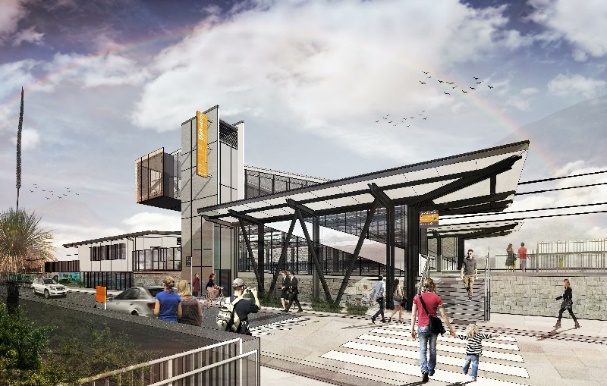 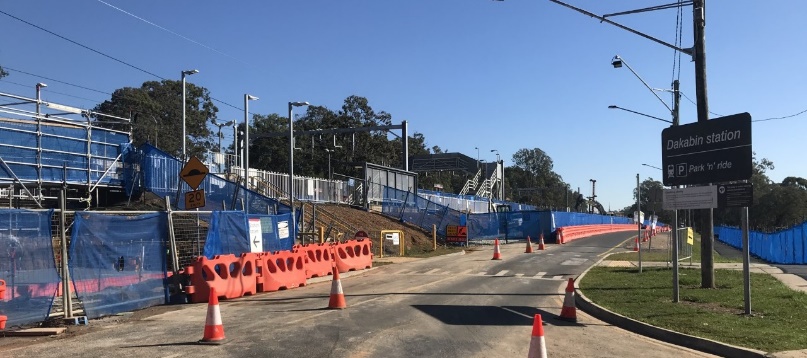 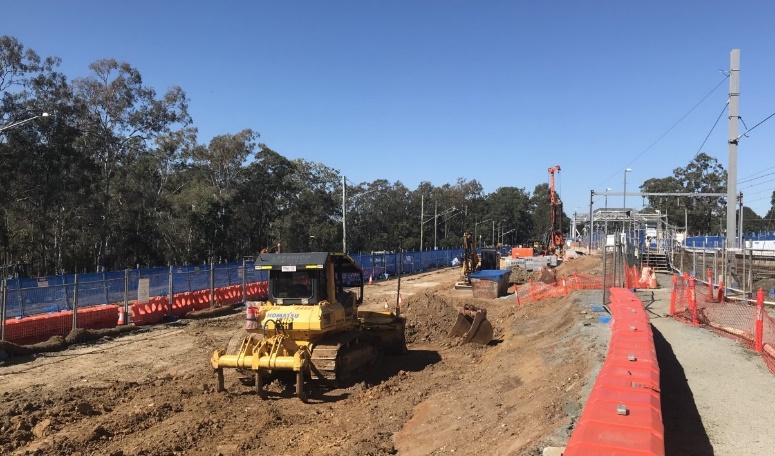 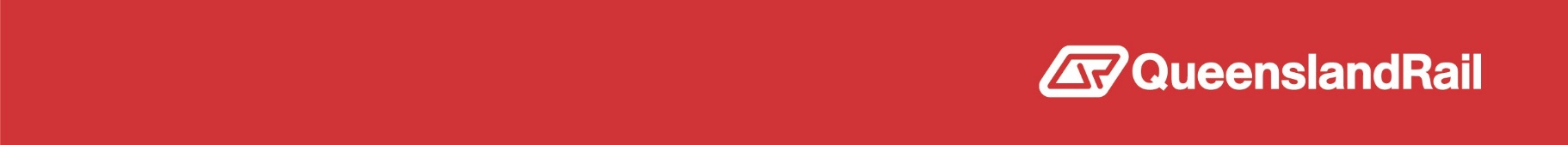 Page 2Proposed Thompson Road closure and detourApproximately September 2020 to mid-2021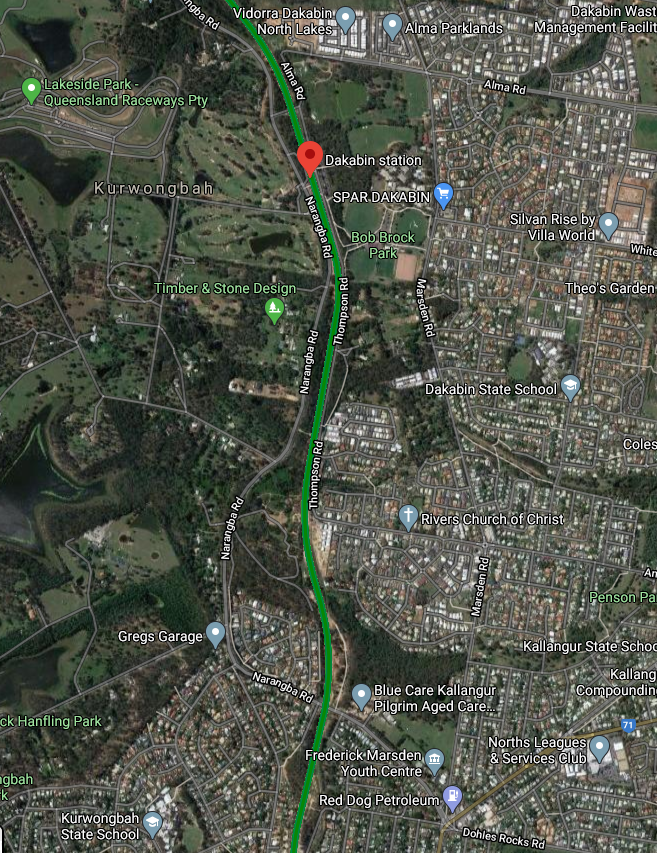 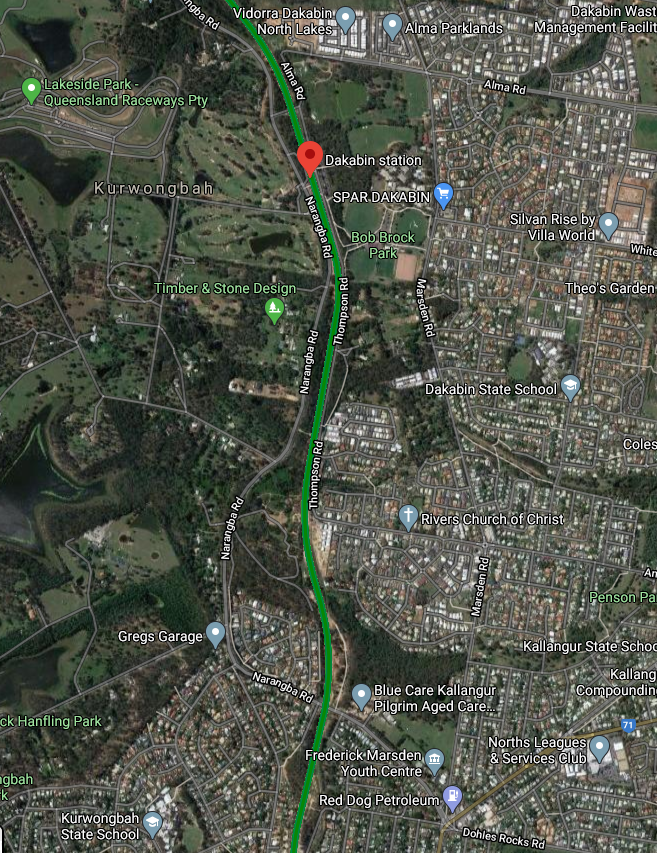 